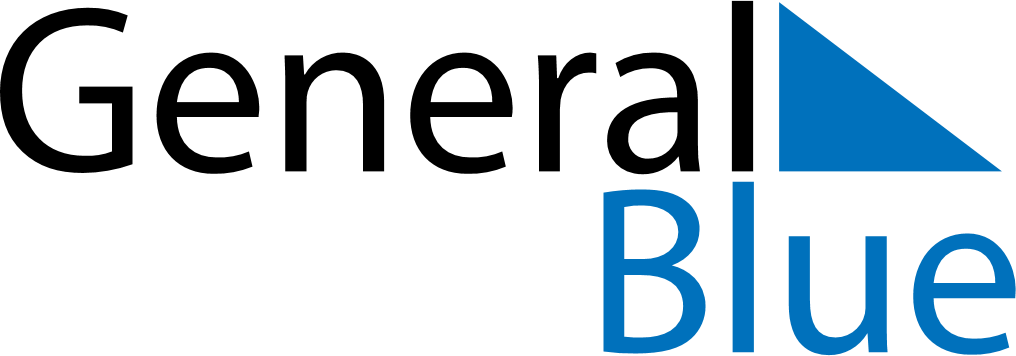 May 2024May 2024May 2024May 2024NorwayNorwayNorwayMondayTuesdayWednesdayThursdayFridaySaturdaySaturdaySunday123445Labour Day678910111112Liberation DayAscension Day1314151617181819Constitution DayPentecost2021222324252526Whit Monday2728293031